附件3东莞市委党校地图地  址：东莞市南城区绿色路111号。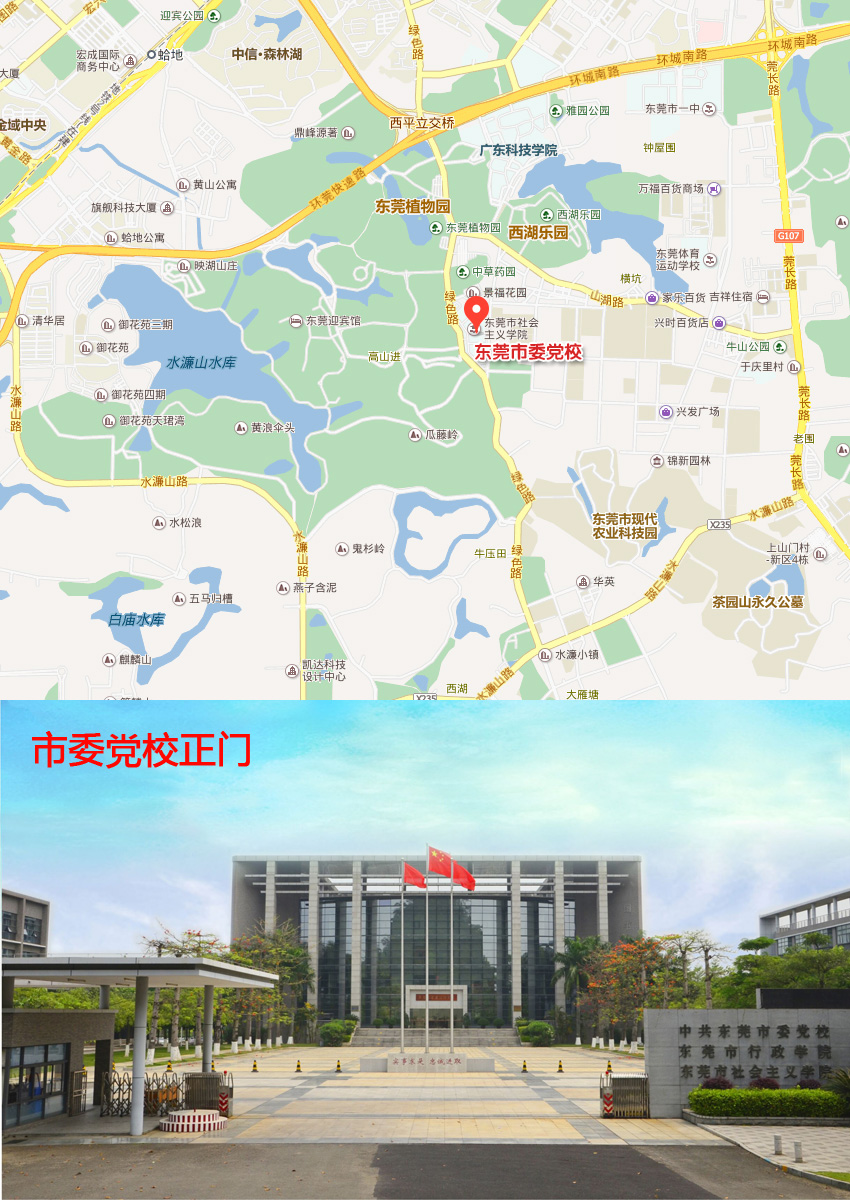 交通指引：从虎门高铁站出发，步行至轨道交通2号线虎门火车站（A口），乘坐6站至西平站（B口），步行300米至西平轨道站东站，乘坐203路公共汽车至市委党校站下车，步行100米抵达市委党校，全程约60分钟。从东莞火车站出发，步行至轨道交通2号线东莞火车站（始发站），乘坐8站至西平站（B口），步行300米至西平轨道站东站，乘坐203路公共汽车至市委党校站下车，步行100米抵达市委党校，全程约60分钟。